ПРОГРАММАматериально-технической поддержки региональных спортивных федераций биатлона и некоммерческих спортивных детско-юношеских школ, развивающих биатлон на территории Российской Федерации   Москва, 2015 г.Общие положения1.1. Настоящая Программа материально-технической поддержки региональных спортивных федераций биатлона и некоммерческих спортивных детско-юношеских школ, развивающих биатлон на территории Российской Федерации (далее – Программа) разработана Общероссийской общественной организацией Федерацией биатлона «Союз биатлонистов России» (далее – СБР) и предполагает передачу в форме пожертвования пневматических винтовок МР-61-09 в порядке и на условиях, установленных настоящим Положением.1.2. Основные задачи Программы:-  материально-техническая поддержка региональных спортивных федераций биатлона (далее – Региональные федерации) и некоммерческих спортивных детско-юношеских школ, развивающих биатлон на территории Российской Федерации (далее – Спортивные школы), а также в целях развития биатлона в Российской Федерации;- обеспечение российского биатлона необходимым спортивно-технологическим инвентарем  для создания необходимых условий подготовки и успешного выступления спортсменов на крупнейших спортивных соревнованиях;- повышение мотивации спортивных школ и региональных федераций в дальнейшем развитии массового детско-юношеского биатлона и подготовке качественного спортивного резерва для спорта высших достижений;- повышение эффективности работы спортивных школ и региональных федераций по популяризации и пропаганде среди детей и подрастающего поколения здорового образа жизни, усилению воспитательной работы;- привлечение внимания к проблемам развития биатлона представителей местных органов управления, бизнеса и других категорий любителей и поклонников биатлона.2. Руководство за проведением и реализацией Программы	2.1. Общее руководство за проведением и реализацией Программы осуществляется Президентом СБР. 	2.2. Непосредственная реализация Программы возлагается на Комиссию по материально-технической поддержке (далее – Комиссия). Состав Комиссии определен в Приложении № 1 к настоящей Программе.3. Порядок оказания материально-технической поддержки.	3.1. Комиссия организует ежегодное приобретение пневматических винтовок               МР-61-09 в рамках ежегодно утверждаемой Правлением СБР сметы доходов и расходов СБР. 3.2. В Программе имеют право участвовать: - региональные спортивные федерации биатлона, которые являются членами СБР и аккредитованы в региональном органе исполнительной власти в области физической культуры и спорта своего субъекта Российской Федерации по виду спорта «биатлон».- спортивные детско-юношеские школы, развивающие биатлон на территории Российской Федерации, и имеющие отделение «биатлон». 	3.3. Спортивные школы и региональные федерации, имеющие право получать материально-техническую поддержку, определяются Комиссией. Решение Комиссии в обязательном порядке утверждается Президентом СБР.	Объем материально-технической поддержки определяется Комиссией индивидуально исходя из потребностей спортивных школ и региональных федераций, а также с учетом п. 3.4. настоящей Программы.	3.4.  При определении спортивных школ и региональных федераций, имеющих право получать материально-техническую поддержку, Комиссия руководствуется  следующими принципами:- состояние развития юношеского биатлона  в субъекте Российской Федерации, развитием биатлона в котором занимается спортивная школа и/или региональная федерация.-участие спортсменов  спортивной школы и/или региональной федерации во Всероссийских и межрегиональных соревнованиях. -количества и регулярности проведения Всероссийских и межрегиональных мероприятий в субъекте Российской Федерации, развитием биатлона в котором занимается спортивная школа и/или региональная федерация;-активность спортивной школы и/или региональной федерации в проведении региональных соревнованиях;-количество оборудованных сооружений для тренировок и соревнований в субъекте Российской Федерации, развитием биатлона в котором занимается спортивная  школа и/или региональная федерация.3.5. Для получения материально-технической поддержки спортивные школы должны направить в СБР: -  заявку по форме Приложения № 2 к настоящей Программе. - заверенные копии устава, свидетельства о государственной регистрации юридического лица, свидетельства о постановке на учет в налоговом органе, приказа о наличии в школе отделения биатлона, лицензии (при наличии).3.6. Для получения материально-технической поддержки региональные федерации должны направить в СБР: -  заявку по форме Приложения № 3 к настоящей Программе. - заверенную копию приказа о государственной аккредитации по виду спорта «биатлон». 4. Передача материально-технической поддержки. 4.1. СБР осуществляет материально-техническую поддержку в виде пожертвования в имущественной форме путем передачи пневматических винтовок МР-61-09 на основании договора пожертвования и товарных накладных. Передача пневматических винтовок МР-61-09 осуществляется при наличии винтовок на складе СБР.4.2. Материально-техническая поддержка может быть использована только на развитие биатлона. 4.3. СБР заключает договоры пожертвования о передаче пневматических винтовок МР-61-09 с условием о том, что спортивные школы и региональные организации должны будут предоставлять  СБР отчет об использовании  пневматических винтовок МР-61-09 в порядке и в сроки, установленные таким договором. 4.4. СБР вправе в одностороннем порядке расторгнуть заключенный договор в случае нецелевого использования переданных пневматических винтовок МР-61-09 в порядке, предусмотренном заключенным договором, а также требовать возврата пневматических винтовок МР-61-09.5. Прочие условия 5.1. Настоящая Программа вступает в силу с даты ее утверждения Правлением СБР и распространяет свою силу на сезон 2014-2015 г.г. В части оформления заявок по форме Приложений №№ 2, 3 Программа обратной силы не имеет. 5.2. Условия Программы могут быть изменены и (или) дополнены Правлением СБР.5.3. Изменения и (или) дополнения к настоящей Программе вступают в силу с даты их утверждения.Приложение 1 к Программе материально-технической поддержки региональных спортивных федераций биатлона и некоммерческих спортивных детско-юношеских школ, развивающих биатлон на территории Российской Федерации   Состав КомиссииКостин С.В. (Исполнительный директор)	      		– руководитель комиссииАлексашин Д.Я. (Вице-президент)   						- член комиссииМелихов В.И. (Специалист спортивной сборной команды)		– член комиссииПриложение 2к Программе материально-технической поддержки региональных спортивных федераций биатлона и некоммерческих спортивных детско-юношеских школ, развивающих биатлон на территории Российской Федерации   Образец Заявки для спортивных школЗАЯВКА            на материально-техническую поддержку_________________________________ (полное наименование спортивной школы), ____________________ (ОГРН, ИНН, КПП, адрес), ________________________________, в лице ________________________________(должность Ф.И.О.), действующего на основании _____________________________,  направляет настоящую Заявку на материально-техническую поддержку на передачу пневматических винтовок МР-61-09. Запрашиваемый объем  - _____________________ штук пневматических винтовок МР-61-09. Настоящей Заявкой предоставляем информацию о состоянии биатлона в школе:Сообщаем, что для оперативного уведомления уполномоченным от нас лицом является: ____________________________ Ф.И.О. ___________________________тел.Все необходимые сведения просим сообщать указанному уполномоченному лицу.Корреспонденцию в наш адрес просим направлять по адресу: ___________________________________, электронный адрес: _________________________.К настоящей Заявке прилагаются документы, являющиеся неотъемлемой частью Заявки: - заверенные копии устава, свидетельства о государственной регистрации юридического лица, свидетельства о постановке на учет в налоговом органе, приказа о наличии в школе отделения биатлона, лицензии (при наличии).Должность, наименование организации     	 _______________ ________________Ф.И.О.(подпись)Приложение 3к Программе материально-технической поддержки региональных спортивных федераций биатлона и некоммерческих спортивных детско-юношеских школ, развивающих биатлон на территории Российской Федерации   Образец Заявки для региональной федерации ЗАЯВКА            на материально-техническую поддержку_________________________________ (полное наименование региональной федерации), ____________________ (ОГРН, ИНН, КПП, адрес), ________________________________ , в лице ________________________________(должность Ф.И.О.), действующего на основании _____________________________,  направляет настоящую Заявку на материально-техническую поддержку на передачу пневматических винтовок МР-61-09. Запрашиваемый объем  - _____________________ штук пневматических винтовок МР-61-09. Настоящей Заявкой предоставляем информацию о состоянии биатлона в __________________ (наименование субъекта РФ)Сообщаем, что для оперативного уведомления уполномоченным от нас лицом является: ____________________________ Ф.И.О. ___________________________тел.Все необходимые сведения просим сообщать указанному уполномоченному лицу.Корреспонденцию в наш адрес просим направлять по адресу: ___________________________________, электронный адрес: _________________________.К настоящей Заявке прилагаются документы, являющиеся неотъемлемой частью Заявки: - заверенную копию приказа о государственной аккредитации по виду спорта «биатлон»Должность, наименование организации     	 _______________ ________________Ф.И.О.(подпись)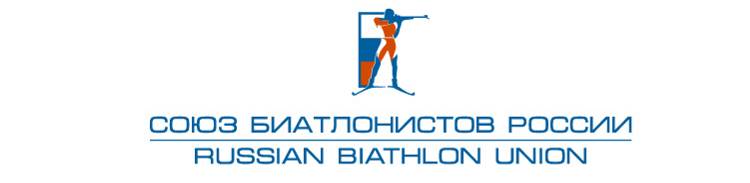 «УТВЕРЖДЕНО»Правлением Общероссийской общественной организации Федерации биатлона «Союз биатлонистов России»Протокол № 11-15 от 23 ноября 2015 г.Исх. № _______ от ____ _______ 2015 года Президенту ООО ФБ «Союз биатлонистов России» (СБР)Кравцову А.М.№№НаименованиеКоличество1Количество занимающихся биатлоном 2Количество тренеров по биатлону3Количество спортсменов школы, принявших участие в соревнованиях по биатлону в предыдущем спортивном сезоне: всероссийских, межрегиональных,  региональных4Условия для тренировок по биатлону и соревнований по биатлонуИсх. № _______ от ____ _______ 2015 года Президенту ООО ФБ «Союз биатлонистов России» (СБР)Кравцову А.М.№№НаименованиеКоличество1Количество спортивных школ по биатлону или отделений/учреждений биатлона 2Количество оборудованных сооружений и мест для тренировок и соревнований по биатлону 3Количество проведенных соревнований по биатлону в предыдущем спортивном сезоне: всероссийских,  межрегиональных, региональных4 Количество занимающихся биатлоном и тренеров по биатлону 